BẢN TIN THUẾSố 2217(05/06 -10/06)BẢN TIN THUẾSố 2217(05/06 -10/06)BẢN TIN THUẾSố 2217(05/06 -10/06)Nội dungVĂN BẢN PHÁP LÝ VỀ THUẾVẤN ĐỀ CẦN LƯU ÝNội dungVĂN BẢN PHÁP LÝ VỀ THUẾVẤN ĐỀ CẦN LƯU ÝTrang12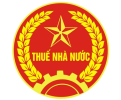 VĂN BẢN PHÁP LÝ VỀ THUẾ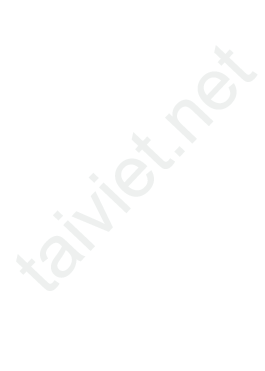 VĂN BẢN PHÁP LÝ VỀ THUẾVĂN BẢN PHÁP LÝ VỀ THUẾVĂN BẢN PHÁP LÝ VỀ THUẾCông văn 2503/TCT-KK năm 2017 do Tổng cục Thuế ban hànhCông văn 2503/TCT-KK năm 2017 do Tổng cục Thuế ban hànhCông văn 2503/TCT-KK năm 2017 do Tổng cục Thuế ban hànhHoàn thuế giá trị gia tăng của dự án đầu tư mở rộngHoàn thuế giá trị gia tăng của dự án đầu tư mở rộngHoàn thuế giá trị gia tăng của dự án đầu tư mở rộngCông văn 2490/TCT-DNL năm 2017 do Tổng cục Thuế ban hànhCông văn 2490/TCT-DNL năm 2017 do Tổng cục Thuế ban hànhCông văn 2490/TCT-DNL năm 2017 do Tổng cục Thuế ban hànhThủ tục thay đổi thông tin đăng ký thuế và đóng mã số thuếThủ tục thay đổi thông tin đăng ký thuế và đóng mã số thuếThủ tục thay đổi thông tin đăng ký thuế và đóng mã số thuếCông văn 2483/TCT-KK năm 2017 do Tổng cục Thuế ban hànhCông văn 2483/TCT-KK năm 2017 do Tổng cục Thuế ban hànhCông văn 2483/TCT-KK năm 2017 do Tổng cục Thuế ban hànhHoàn thuế giá trị gia tăng đối với trường hợp âm 12 tháng/4 quýHoàn thuế giá trị gia tăng đối với trường hợp âm 12 tháng/4 quýHoàn thuế giá trị gia tăng đối với trường hợp âm 12 tháng/4 quýCông văn 2482/TCT-KK năm 2017 do Tổng cục Thuế ban hànhCông văn 2482/TCT-KK năm 2017 do Tổng cục Thuế ban hànhCông văn 2482/TCT-KK năm 2017 do Tổng cục Thuế ban hànhHoàn thuế giá trị gia tăngHoàn thuế giá trị gia tăngHoàn thuế giá trị gia tăngCông văn 2477/TCT-CS năm 2017 do Tổng cục Thuế ban hànhCông văn 2477/TCT-CS năm 2017 do Tổng cục Thuế ban hànhCông văn 2477/TCT-CS năm 2017 do Tổng cục Thuế ban hànhThời hạn nộp tiền cấp quyền khai thác khoáng sảnThời hạn nộp tiền cấp quyền khai thác khoáng sảnThời hạn nộp tiền cấp quyền khai thác khoáng sảnCông văn 2476/TCT-CS năm 2017 do Tổng cục Thuế ban hànhCông văn 2476/TCT-CS năm 2017 do Tổng cục Thuế ban hànhCông văn 2476/TCT-CS năm 2017 do Tổng cục Thuế ban hànhSử dụng hóa đơnSử dụng hóa đơnSử dụng hóa đơnCông văn 2464/TCT-KK năm 2017 do Tổng cục Thuế ban hànhCông văn 2464/TCT-KK năm 2017 do Tổng cục Thuế ban hànhCông văn 2464/TCT-KK năm 2017 do Tổng cục Thuế ban hànhHoàn thuế giá trị gia tăng đối với dự án đầu tưHoàn thuế giá trị gia tăng đối với dự án đầu tưHoàn thuế giá trị gia tăng đối với dự án đầu tưCông văn 2422/TCT-KK năm 2017 do Tổng cục Thuế ban hànhCông văn 2422/TCT-KK năm 2017 do Tổng cục Thuế ban hànhCông văn 2422/TCT-KK năm 2017 do Tổng cục Thuế ban hànhHoàn thuế giá trị gia tăngHoàn thuế giá trị gia tăngHoàn thuế giá trị gia tăngCông văn 2421/TCT-CS năm 2017 do Tổng cục Thuế ban hànhCông văn 2421/TCT-CS năm 2017 do Tổng cục Thuế ban hànhCông văn 2421/TCT-CS năm 2017 do Tổng cục Thuế ban hànhChính sách thuế về tính tiền chậm nộpChính sách thuế về tính tiền chậm nộpChính sách thuế về tính tiền chậm nộpCông văn 2420/TCT-CS năm 2017 do Tổng cục Thuế ban hànhCông văn 2420/TCT-CS năm 2017 do Tổng cục Thuế ban hànhCông văn 2420/TCT-CS năm 2017 do Tổng cục Thuế ban hànhÁp dụng phương pháp tính thuế giá trị gia tăngÁp dụng phương pháp tính thuế giá trị gia tăngÁp dụng phương pháp tính thuế giá trị gia tăngCông văn 2419/TCT-TTHT năm 2017 do Tổng cục Thuế ban hànhCông văn 2419/TCT-TTHT năm 2017 do Tổng cục Thuế ban hànhCông văn 2419/TCT-TTHT năm 2017 do Tổng cục Thuế ban hànhTrường hợp mất bản chính chứng chỉ hành nghề dịch vụ làm thủ tục về thuếTrường hợp mất bản chính chứng chỉ hành nghề dịch vụ làm thủ tục về thuếTrường hợp mất bản chính chứng chỉ hành nghề dịch vụ làm thủ tục về thuếCông văn 2415/TCT-DNL năm 2017 do Tổng cục Thuế ban hànhCông văn 2415/TCT-DNL năm 2017 do Tổng cục Thuế ban hànhCông văn 2415/TCT-DNL năm 2017 do Tổng cục Thuế ban hànhKhoản trích phí phục vụ xác định lợi nhuận còn lại nộp ngân sách nhà nước của Tổng công ty du lịch Sài GònKhoản trích phí phục vụ xác định lợi nhuận còn lại nộp ngân sách nhà nước của Tổng công ty du lịch Sài GònKhoản trích phí phục vụ xác định lợi nhuận còn lại nộp ngân sách nhà nước của Tổng công ty du lịch Sài GònCông văn 2465/TCT-TTHT năm 2017 do Tổng cục Thuế ban hànhCông văn 2465/TCT-TTHT năm 2017 do Tổng cục Thuế ban hànhCông văn 2465/TCT-TTHT năm 2017 do Tổng cục Thuế ban hànhGiới thiệu nội dung mới Thông tư 51 về hướng dẫn hành nghề làm thủ tục về thuếGiới thiệu nội dung mới Thông tư 51 về hướng dẫn hành nghề làm thủ tục về thuếGiới thiệu nội dung mới Thông tư 51 về hướng dẫn hành nghề làm thủ tục về thuếCông văn 5851/VPCP-KTTH năm 2017 do Văn phòng Chính phủ ban hànhCông văn 5851/VPCP-KTTH năm 2017 do Văn phòng Chính phủ ban hànhCông văn 5851/VPCP-KTTH năm 2017 do Văn phòng Chính phủ ban hànhChính sách ưu đãi thuế thu nhập doanh nghiệp của Công ty cổ phần thép Hòa PhátChính sách ưu đãi thuế thu nhập doanh nghiệp của Công ty cổ phần thép Hòa PhátChính sách ưu đãi thuế thu nhập doanh nghiệp của Công ty cổ phần thép Hòa PhátCông văn 252/CP-KTTH năm 2017 do Chính phủ ban hànhCông văn 252/CP-KTTH năm 2017 do Chính phủ ban hànhCông văn 252/CP-KTTH năm 2017 do Chính phủ ban hànhĐính chính sai sót tại Nghị định 20/2017/NĐ-CP quy định về quản lý thuế đối với doanh nghiệp có giao dịch liên kếtĐính chính sai sót tại Nghị định 20/2017/NĐ-CP quy định về quản lý thuế đối với doanh nghiệp có giao dịch liên kếtĐính chính sai sót tại Nghị định 20/2017/NĐ-CP quy định về quản lý thuế đối với doanh nghiệp có giao dịch liên kết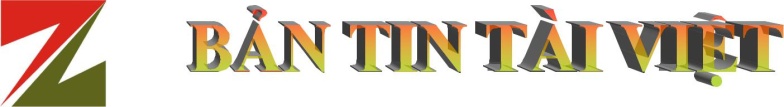 VẤN ĐỀ CẦN LƯU Ý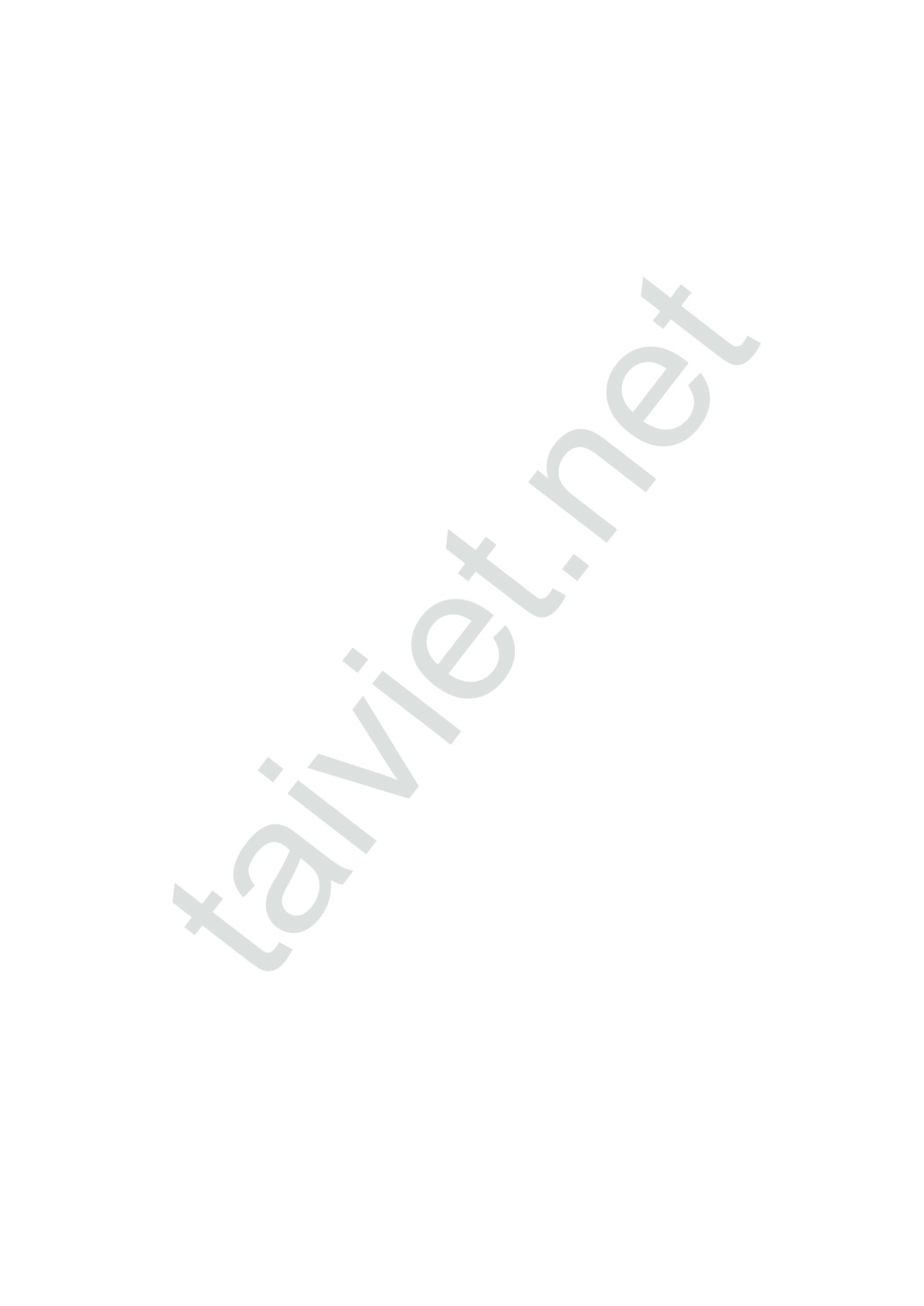 VẤN ĐỀ CẦN LƯU ÝVẤN ĐỀ CẦN LƯU ÝVẤN ĐỀ CẦN LƯU ÝVẤN ĐỀ CẦN LƯU ÝCông văn số 2465/TCT-TTHTngày 06 tháng 6 năm 2017bởi Tổng cục ThuếHướng dẫn về hành nghề làm thủ tục về thuếCông văn số 2465/TCT-TTHTngày 06 tháng 6 năm 2017bởi Tổng cục ThuếHướng dẫn về hành nghề làm thủ tục về thuếCông văn số 2465/TCT-TTHTngày 06 tháng 6 năm 2017bởi Tổng cục ThuếHướng dẫn về hành nghề làm thủ tục về thuếCông văn số 2465/TCT-TTHTngày 06 tháng 6 năm 2017bởi Tổng cục ThuếHướng dẫn về hành nghề làm thủ tục về thuếTổng cục Thuế hướng dẫn một số điểm mới quy định tại Thông tư số 51/2017/TT-BTC, sửa đổi, bổ sung một số điều của Thông tư số 117/2012/TT-BTC ngày 19/7/2012 của Bộ Tài chính hướng dẫn về hành nghề dịch vụ làm thủ tục về thuế. Theo đó:Hồ sơ, thủ tục đăng ký: bỏ quy định giấy chứng nhận đăng ký thuế trong mẫu số 01AThời hạn xác nhận hồ sơ: năm (05) ngày làm việc kể từ ngày nhận đủ hồ sơ hợp lệĐiều kiện dự thi: Cho phép các chuyên ngành khác, có tổng số đơn vị học trình (hoặc tiết học) các môn học về tài chính kế toán, kiểm toán, phân tích hoạt động tài chính, thuế từ 7% trên tổng số học trình (hoặc tiết học) cả khóa học trở lên; có thời gian làm việc trong lĩnh vực này từ đủ hai (02) năm trở lên tính từ thời gian tốt nghiệp Tổ chức thiThời gian: Mỗi năm ít nhất hai (02) kỳ thi; Trước ngày thi ít nhất sáu mươi (60) ngày, thông báo về thông tin liên quan đến kỳ thi.Địa điểm: Có thể thi theo các vùng, theo địa phương Phí dự thi: phải nộp phíMiễn môn thi: Pháp luật về thuế:  Có thể miễn đối với giảng viên thuế; Thời gian công tác trong ngành thuế từ năm (03) năm trở lên khi thôi công tác trong ngành thuếPháp luật về thuế và Kế toán: Miễn đổi với người có Giấy chứng nhận đăng ký hành nghề kế toán; Thời gian công tác liên tục trong ngành thuế từ năm (05) năm trở lênTổng cục Thuế hướng dẫn một số điểm mới quy định tại Thông tư số 51/2017/TT-BTC, sửa đổi, bổ sung một số điều của Thông tư số 117/2012/TT-BTC ngày 19/7/2012 của Bộ Tài chính hướng dẫn về hành nghề dịch vụ làm thủ tục về thuế. Theo đó:Hồ sơ, thủ tục đăng ký: bỏ quy định giấy chứng nhận đăng ký thuế trong mẫu số 01AThời hạn xác nhận hồ sơ: năm (05) ngày làm việc kể từ ngày nhận đủ hồ sơ hợp lệĐiều kiện dự thi: Cho phép các chuyên ngành khác, có tổng số đơn vị học trình (hoặc tiết học) các môn học về tài chính kế toán, kiểm toán, phân tích hoạt động tài chính, thuế từ 7% trên tổng số học trình (hoặc tiết học) cả khóa học trở lên; có thời gian làm việc trong lĩnh vực này từ đủ hai (02) năm trở lên tính từ thời gian tốt nghiệp Tổ chức thiThời gian: Mỗi năm ít nhất hai (02) kỳ thi; Trước ngày thi ít nhất sáu mươi (60) ngày, thông báo về thông tin liên quan đến kỳ thi.Địa điểm: Có thể thi theo các vùng, theo địa phương Phí dự thi: phải nộp phíMiễn môn thi: Pháp luật về thuế:  Có thể miễn đối với giảng viên thuế; Thời gian công tác trong ngành thuế từ năm (03) năm trở lên khi thôi công tác trong ngành thuếPháp luật về thuế và Kế toán: Miễn đổi với người có Giấy chứng nhận đăng ký hành nghề kế toán; Thời gian công tác liên tục trong ngành thuế từ năm (05) năm trở lênCông văn 2420/TCT-CS năm 2017 do Tổng cục Thuế ban hànhÁp dụng phương pháp tính thuế giá trị gia tăngCông văn 2420/TCT-CS năm 2017 do Tổng cục Thuế ban hànhÁp dụng phương pháp tính thuế giá trị gia tăngCông văn 2420/TCT-CS năm 2017 do Tổng cục Thuế ban hànhÁp dụng phương pháp tính thuế giá trị gia tăngCông văn 2420/TCT-CS năm 2017 do Tổng cục Thuế ban hànhÁp dụng phương pháp tính thuế giá trị gia tăngCăn cứ các quy định trên, trường hợp doanh nghiệp thành lập năm 2016, đã nộp Thông báo áp dụng phương pháp tính thuế GTGT (mẫu số 06/GTGT) tới cơ quan thuế quản lý trực tiếp để đăng ký tự nguyện áp dụng phương pháp khấu trừ thuế và được chấp thuận cho phép áp dụng tính thuế GTGT theo phương pháp khấu trừ năm 2016 thì doanh nghiệp được tiếp tục áp dụng tính thuế GTGT theo phương pháp khấu trừ năm 2017 và không phải nộp lại mẫu 06/GTGT để đăng ký tiếp cho năm 2017.Căn cứ các quy định trên, trường hợp doanh nghiệp thành lập năm 2016, đã nộp Thông báo áp dụng phương pháp tính thuế GTGT (mẫu số 06/GTGT) tới cơ quan thuế quản lý trực tiếp để đăng ký tự nguyện áp dụng phương pháp khấu trừ thuế và được chấp thuận cho phép áp dụng tính thuế GTGT theo phương pháp khấu trừ năm 2016 thì doanh nghiệp được tiếp tục áp dụng tính thuế GTGT theo phương pháp khấu trừ năm 2017 và không phải nộp lại mẫu 06/GTGT để đăng ký tiếp cho năm 2017.